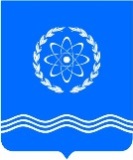 				ОБНИНСКОЕ  ГОРОДСКОЕ  СОБРАНИЕГОРОДСКОГО ОКРУГА «ГОРОД ОБНИНСК»П Р О Т О К О Л  № 05г. Обнинск 									от 10 ноября 2020 годаПредседательствующий: Артемьев Г.Ю. –   Глава городского самоуправления,							Председатель городского Собрания.Присутствовали депутаты городского Собрания:Светлаков В.Б. – заместитель Председателя городского Собрания;Присутствовали депутаты городского Собрания по видеосвязи:Халецкий Е.В.Отсутствовали депутаты городского Собрания:Галкин И.А.; Косинская А.Б.; Краско С.П.; Наруков В.В.; Ярзуткин В.В.Приглашены:Ананьев Г.Е. – заместитель главы Администрации города по экономическим вопросам;Алексеева Я.А. – помощник прокурор города;Грицук О.А. – председатель комитета по контролю в сфере рекламы и организации дорожного движения;Капинус К.В. – председатель Контрольно-счетной палаты;Латыпова Л.В. – начальник Управления имущественных и земельных отношений;Логачев А.И. – председатель ТОС «Зайцево»;Москалев А.В. – председатель комитета по организационной работе и взаимодействию с государственными и общественными организациями Администрации города;Панков В.Н. – заместитель начальника Управления социальной защиты населения;Помещикова С.А. –  начальник правового Управления Администрации города;Попова Т.С. – заместитель главы Администрации города по социальным вопросам;Раудуве И.В. – начальник Управления городского хозяйства Администрации города;Степанов С.А. – начальник Управления делами Администрации города.Представители средств массовой информации.ПроектПОВЕСТКА ДНЯ:О назначении публичных слушаний по проекту решения городского Собрания «О внесении изменений и дополнений в Устав муниципального образования «Город Обнинск», утвержденный решением городского Собрания от 04.07.2006  № 01-24Гуров З.Р. – заместитель председателя комитета по законодательству и местному  самоуправлениюО внесении изменений в решение Обнинского городского Собрания от 18.11.2005 № 05-02 «Об утверждении Положения «О земельном налоге в городе Обнинске»Пахоменко К.В. – председатель комитета по бюджету, финансам и налогамАнаньев Г.Е. – заместитель главы Администрации города  по экономическому развитиюО внесении изменений в приложение № 2 к решению Обнинского городского Собрания от 28.04.2020 № 01-65 «О внесении изменений и дополнений в Правила землепользования и застройки муниципального образования «Город Обнинск», утвержденные решением городского Собрания № 01-40 от 12.03.2007»Березнер Л.А. – председатель комитета по экономической политике Радович А.С. – начальник отдела территориального планирования и градостроительногозонированияО внесении изменений в решение Обнинского городского Собрания от 24.11.2015 № 01-04 «Об утверждении Положения о порядке формирования, ведения и обязательного опубликования перечня муниципального имущества города Обнинска, свободного от прав третьих лиц (за исключением права хозяйственного ведения, права оперативного управления, а также имущественных прав субъектов малого и среднего предпринимательства)»Березнер Л.А. – председатель комитета по экономической политикеАнаньев Г.Е. – заместитель главы Администрации города  по экономическому развитиюО внесении изменений в Положение о порядке выплаты денежной компенсации за наем (поднаем) жилых помещений, утвержденное решением Обнинского городского Собрания от 27.09.2016 № 04-18Зыков А.А. – председатель комитета по социальной политикеПанков В.Н. – заместитель начальника управления социальной защитыОб утверждении Положения о порядке принятия лицами, замещающими муниципальные должности Обнинского городского Собрания на постоянной основе, почетных и специальных званий, наград и иных знаков отличия (за исключением научных и спортивных) иностранных государств, международных организаций, политических партий, иных общественных объединений и других организацийГуров З.Р. – заместитель председателя комитета по законодательству и местному  самоуправлениюОб утверждении Порядка опубликования ежеквартальных сведений о численности муниципальных служащих органов местного самоуправления муниципального образования «Город Обнинск», работников муниципальных учреждений муниципального образования «Город Обнинск» и фактических затрат на оплату их трудаГуров З.Р. – заместитель председателя комитета по законодательству и местному  самоуправлениюО внесении изменений в Положение «О системе оплаты труда и порядке применения поощрений работников органов местного самоуправления муниципального образования «Город Обнинск», утвержденное решением Обнинского городского Собрания от 03.04.2007 № 07-41Гуров З.Р. – заместитель председателя комитета по законодательству и местному  самоуправлениюАнаньев Г.Е. – заместитель главы Администрации города по экономическому развитиюО внесении изменений в Положение «О системе оплаты труда работников, замещающих должности, не отнесенные к должностям муниципальной службы, и осуществляющих техническое обеспечение деятельности органов местного самоуправления муниципального образования «Город Обнинск», утвержденное решением Обнинского городского Собрания от 24.04.2012 № 03-33Гуров З.Р. – заместитель председателя комитета по законодательству и местному  самоуправлениюАнаньев Г.Е. – заместитель главы Администрации города по экономическому развитию           О внесении изменений в решение Обнинского городского Собрания от 13.12.2011 № 03-28 «О присвоении наименований улицам микрорайона «Заовражье» города Обнинска»Гуров З.Р. – заместитель председателя комитета по законодательству и местному  самоуправлениюГрицук О.А. –  председатель комитета по контролю в сфере рекламы и организации дорожного движенияОб установлении границ ТОС «Зайцево»Гуров З.Р. – заместитель председателя комитета по законодательству и местному  самоуправлениюО внесении изменений в  решение Обнинского городского Собрания № 03-77 от 28.07.2009 «Об утверждении Порядка проведения антикоррупционной экспертизы нормативных правовых актов Обнинского городского Собрания и их проектов»Гуров З.Р. – заместитель председателя комитета по законодательству и местному  самоуправлениюО создании комиссии по контролю и депутатской этике Обнинского городского СобранияГуров З.Р. – заместитель председателя комитета по законодательству и местному  самоуправлениюО создании комиссии по рассмотрению вопроса о применении к депутату, выборному должностному лицу местного самоуправления  мер ответственности Светлаков В.Б. – заместитель Председателя городского СобранияО внесении изменений в  решение Обнинского городского Собрания № 07-45 от 28.05.2013 «О создании постоянной комиссии Обнинского городского Собрания и об утверждении Положения «О постоянной комиссии Обнинского городского Собрания по физической культуре и спорту»Зыков А.А. – председатель комитета по социальной политикеО внесении изменений в  решение Обнинского городского Собрания № 06-12 от 26.04.2016 «О создании постоянной комиссии Обнинского городского Собрания и об утверждении Положения «О постоянной комиссии Обнинского городского Собрания по культуре, молодежной политике и туризму»Зыков А.А. – председатель комитета по социальной политикеО создании временной  комиссии по вопросам здравоохраненияЗыков А.А. – председатель комитета по социальной политикеПахоменко К.В. – председатель комитета по бюджету, финансам и налогамО направлении депутатов Обнинского городского Собрания в комиссию по соблюдению требований к служебному поведению муниципальных служащих и    урегулированию конфликта интересов в Обнинском городском Собрании Гуров З.Р. – заместитель председателя комитета по законодательству и местному  самоуправлениюО формировании комиссии по приватизации муниципального имуществаБерезнер Л.А. – председатель комитета по экономической политикеО направлении депутатов Обнинского городского Собрания в комиссию Администрации города по градостроительным и земельным вопросамБерезнер Л.А. – председатель комитета по экономической политикеО направлении депутатов Обнинского городского Собрания в комиссию Администрации города по аренде муниципальных помещенийБерезнер Л.А. – председатель комитета по экономической политикеО направлении депутатов Обнинского городского Собрания в Комиссию Администрации города по обеспечению реализации подпрограммы «Жилье в кредит» муниципальной программы «Социальная поддержка населения города Обнинска»Зыков А.А. – председатель комитета по социальной политике О направлении депутата Обнинского городского Собрания в комиссию Администрации города  (В целях обеспечения конкуренции при приобретении (выкупе) зданий (пристроек к зданию), помещений дошкольных организаций)Пахоменко К.В. – председатель комитета по бюджету, финансам и налогамО направлении депутатов Обнинского городского Собрания в комиссию Администрации города по обеспечению реализации Положения о порядке выплаты денежной компенсации за наем (поднаем) жилых помещенийПахоменко К.В. – председатель комитета по бюджету, финансам и налогамО направлении депутатов Обнинского городского Собрания в конкурсную комиссию Администрации города по подведению итогов конкурсов в рамках реализации подпрограммы «Содействие развитию малого и среднего предпринимательства в городе Обнинске» муниципальной программы «Содействие развитию малого и среднего предпринимательства и инновационной деятельности в городе Обнинске»Березнер Л.А. – председатель комитета по экономической политике  О возможности дистанционного участия депутатов в работе комитетов и комиссий городского Собрания Светлаков В.Б. – заместитель Председателя городского СобранияРазное: АРТЕМЬЕВ Г.Ю. открыл заседание городского Собрания и поприветствовал всех присутствующих. Сообщил, что в зале присутствует 23 депутата, один депутат присутствует по видеосвязи. Отметил, что подсчет голосов будет производиться по присутствующим депутатам городского Собрания в зале заседания.Предложил принять повестку дня за основу. Поставил это предложение на голосование.ГОЛОСОВАЛИ: «за» - 23 «против» - 0, «воздержались» - 0.АРТЕМЬЕВ Г.Ю. спросил, есть ли дополнения  и предложения в повестку дня.Дополнений и предложений от депутатов не поступило. Предложил проголосовать за повестку дня в целом.ГОЛОСОВАЛИ: «за» - 23, «против» - 0, «воздержались» - 0.1.СЛУШАЛИ: ГУРОВА З.Р. по первому вопросу повестки заседания городского Собрания «О назначении публичных слушаний по проекту решения городского Собрания «О внесении изменений и дополнений в Устав муниципального образования «Город Обнинск», утвержденный решением городского Собрания от 04.07.2006  № 01-24».ГУРОВ З.Р. доложил, что  необходимо вынести на публичные слушания проект решения городского Собрания «О внесении изменений и дополнений в Устав муниципального образования «Город Обнинск», утвержденный решением городского Собрания от 04.07.2006 № 01-24.Публичные слушания назначены на 26 ноября 2020 года с 16.30 до 17.00, которые пройдут в актовом зале здания Администрации города (город Обнинск, площадь Преображения, дом 1).На публичных слушаниях будут обсуждаться изменения в Устав города Обнинска, которые необходимо внести в связи с изменением федерального законодательства.Организацию проведения публичных слушаний возложить на комитет по законодательству и местному самоуправлению. Назначить ответственным за проведение публичных слушаний Гурова Зиновия Рудопьяновича  – заместителя председателя комитета по законодательству и местному самоуправлению. Проект решения рассмотрен на заседании комитета по законодательству и местному самоуправлению и рекомендован к принятию Обнинским городским Собранием.АРТЕМЬЕВ Г.Ю. спросил, есть ли вопросы?Вопросов не поступило. Поставил проект решения на голосование.ГОЛОСОВАЛИ: «за» - 23, «против» - 0, «воздержались» - 0.Решение № 01-05 принято и прилагается.2.СЛУШАЛИ: ПАХОМЕНКО К.В. по второму вопросу повестки заседания городского Собрания «О внесении изменений в решение Обнинского городского Собрания от 18.11.2005 № 05-02 «Об утверждении Положения «О земельном налоге в городе Обнинске».ПАХОМЕНКО К.В. доложил, что представленный проект решения подготовлен в связи с изменением полномочий органов местного самоуправления при установлении земельного налога и для удобного пользования нормативно–правовым актом. Решение об установлении земельного налога в городе было принято в 2005 году. На протяжении 15 лет в Положение неоднократно вносились изменения. О необходимости приведения нормативно-правового акта в соответствии с Налоговым Кодексом Российской Федерации обращалась МИФНС № 6 по Калужской области (письмо от 01.06.2020). Предлагается признать утратившими силу Положение о земельном налоге вместе с многочисленными редакциями и для удобства применения утвердить новое Положение о земельном налоге. При этом ставки налога остаются в прежних размерах, перечень льгот не изменяется, для налогоплательщиков-организаций остаются авансовые платежи по налогу.Отметил, что отличие новой редакции Положения от действующей состоит только в отсутствии сроков уплаты налога и порядка предоставления документов на льготу по налогу. С 01.01.2021 вступают в силу изменения абзац 1 п. 2 ст. 387 НК РФ, в соответствии с которыми органы местного самоуправления вправе определять порядок уплаты налога, устанавливать льготы, порядок их применения. Сроки уплаты налога теперь устанавливаются Налоговым кодексом РФ.Правила предоставления документов для получения льгот определены ст. 396 Налогового Кодекса РФ.Данный проект решения рассмотрен на заседании комитета по бюджету, финансам  и налогам и рекомендован к принятию городским Собранием.АРТЕМЬЕВ Г.Ю. предложил депутатам задать вопросы?Вопросов не поступило. Поставил проект решения на голосование.ГОЛОСОВАЛИ: «за» - 23, «против» - 0, «воздержались» - 0.Решение № 02-05 принято и прилагается.3. СЛУШАЛИ: БЕРЕЗНЕРА Л.А. по третьему вопросу повестки заседания городского Собрания «О внесении изменений в приложение № 2 к решению Обнинского городского Собрания от 28.04.2020 № 01-65 «О внесении изменений и дополнений в Правила землепользования и застройки муниципального образования «Город Обнинск», утвержденные решением городского Собрания № 01-40 от 12.03.2007».БЕРЕЗНЕР Л.А. доложил, что данным проектом решения исправляется техническая ошибка, допущенная в решении от 28.04.2020 № 01-65 «О внесении изменений и дополнений в Правила землепользования и застройки муниципального образования «Город Обнинск», утвержденные решением городского Собрания № 01-40 от 12.03.2007». Уточнил, что в карте градостроительного зонирования ПЗЗ земельных участков в квартале № 6 жилого района «Заовражье», принадлежащие ООО «Галерея», необходимо заменить кадастровые номера.Данный проект решения рассмотрен на заседании комитета по экономической политике и рекомендован к принятию городским Собранием.АРТЕМЬЕВ Г.Ю. спросил, есть ли вопросы?Вопросов не поступило. Поставил проект решения на голосование.ГОЛОСОВАЛИ: «за» - 23, «против» - 0, «воздержались» - 0.Решение № 03-05 принято и прилагается.4. СЛУШАЛИ: БЕРЕЗНЕРА Л.А. по четвертому вопросу повестки заседания городского Собрания «О внесении изменений в решение Обнинского городского Собрания от 24.11.2015 № 01-04 «Об утверждении Положения о порядке формирования, ведения и обязательного опубликования перечня муниципального имущества города Обнинска, свободного от прав третьих лиц (за исключением права хозяйственного ведения, права оперативного управления, а также имущественных прав субъектов малого и среднего предпринимательства)».БЕРЕЗНЕР Л.А. доложил, что внесение изменений обусловлено принятием Федерального закона от 08.06.2020 № 169-ФЗ «О внесении изменений в Федеральный закон «О развитии малого и среднего предпринимательства в Российской Федерации», принятого в целях формирования единого реестра субъектов малого и среднего предпринимательства - получателей поддержки».Законодательные изменения касаются расширения поддержки и распространения ее на физических лиц, не являющихся индивидуальными предпринимателями и применяющих специальный налоговый режим «Налог на профессиональный доход».В соответствии с частью 4 статьи 18 указанного закона предлагается дополнить Перечень муниципального имущества города Обнинска, свободного от прав третьих лиц (за исключением права хозяйственного ведения, права оперативного управления, а также имущественных прав субъектов малого и среднего предпринимательства) муниципальным подвальным нежилым помещением № 40 общей площадью 152,7 кв.м, расположенным по адресу: г. Обнинск, ул. Лейпунского, д. 1.Принятие настоящего решения не потребует расходов местного бюджета.Данный проект решения рассмотрен на заседании комитета по экономической политике и рекомендован к принятию городским Собранием.АРТЕМЬЕВ Г.Ю. спросил, есть ли вопросы, предложения?Вопросов не поступило. Поставил проект решения на голосование.ГОЛОСОВАЛИ: «за» - 23, «против» - 0, «воздержались» - 0.Решение № 04-05 принято и прилагается.5. СЛУШАЛИ: ЗЫКОВА А.А. по пятому вопросу повестки заседания городского Собрания «О внесении изменений в Положение о порядке выплаты денежной компенсации за наем (поднаем) жилых помещений, утвержденное решением Обнинского городского Собрания от 27.09.2016 № 04-18».ЗЫКОВ А.А. доложил, что данным проектом решения предлагается абзац 6 п.2 Положения изложить в следующей редакции: молодой специалист – гражданин Российской Федерации в возрасте до 30 лет, имеющий среднее профессиональное или высшее профессиональное образование, принятый на работу по трудовому договору в соответствии с уровнем профессионального образования и квалификацией, подходящий под критерии пунктов 1 и 3 настоящего Положения.Также предлагается изложить абзац 5 п. 4 Положения в следующей редакции: предельный срок получения денежной компенсации за наем (поднаем) жилых помещений составляет не более 5-и лет в совокупности после вступления в силу решения Обнинского городского Собрания от 26.09.2017 № 12-32, начиная с 01 января 2018 года.Уточнил, что ранее срок получения денежной компенсации составлял 3 года.Данный проект решения рассмотрен на заседании комитета по социальной политике и рекомендован к принятию городским Собранием.АРТЕМЬЕВ Г.Ю. предложил депутатам задать вопросы?СЕРГЕЕВА Л.А. поинтересовалась, не будет ли увеличен возраст молодого специалиста до 35 лет?ЗЫКОВ А.А. ответил, что этот вопрос на комитете обсуждали, но так и не пришли к единому мнению. Работа с Положением ведется, вопрос о повышении возраста молодого специалиста еще раз поднимут на ближайшем заседании комитета по социальной политике.АРТЕМЬЕВ Г.Ю. добавил, что на днях Андрей Александрович встречался с исполняющим обязанности главного врача КБ № 8 Сергеевым Михаилом  Алексеевичем, где был озвучен еще ряд предложений в Положение о порядке выплаты денежной компенсации за наем (поднаем) жилых помещений. Все эти предложения будут проработаны тщательным образом.БЕРЕЗНЕР Л.А. отметил, что в медицине молодым специалистом становятся к 30 года, а учителя и тренера гораздо раньше. Предложил возраст молодого специалиста увеличить только для медицинских работников.ЖУРАВЛЕВ М.В. предложил рассмотреть изменения в Положение о порядке выплаты денежной компенсации за наем (поднаем) жилых помещений связанные с пропиской молодого специалиста. Пояснил, что, в настоящее время, по Положению молодой специалист, имеющий постоянную регистрацию  дальше, чем 20 км от города Обнинска, не может участвовать в заявочной кампании. ЗЫКОВ А.А. сообщил, что депутаты могут предоставить  все свои пожелания и предложения по внесению изменений в Положение о порядке выплаты денежной компенсации за наем (поднаем) жилых помещений в комитет по социальной политике. На ближайшем заседании комитета все предложения будут проработаны.АРТЕМЬЕВ Г.Ю. поставил проект решения на голосование.ГОЛОСОВАЛИ: «за» - 23, «против» - 0, «воздержались» - 0.Решение № 05-05 принято и прилагается.6. СЛУШАЛИ: ГУРОВА З.Р. по шестому вопросу повестки заседания городского Собрания «Об утверждении Положения о порядке принятия лицами, замещающими муниципальные должности Обнинского городского Собрания на постоянной основе, почетных и специальных званий, наград и иных знаков отличия (за исключением научных и спортивных) иностранных государств, международных организаций, политических партий, иных общественных объединений и других организаций».ГУРОВ З.Р. доложил, что данный проект решения предложила принять прокуратура города. В  соответствии с п. 8 ч. 3 ст. 12.1 Федерального закона от 25.12.2008 № 273-ФЗ «О противодействии коррупции» на лиц, замещающих муниципальные должности, налагаются установленные законом ограничения и обязанности. Лица, замещающие муниципальные должности и осуществляющие свои полномочия на постоянной основе, если федеральными и конституционными законами не установлено иное, не вправе принимать почетные и специальные звания, награды и иные знаки отличия (за исключением научных и спортивных) иностранных государств, международных организаций, политических партий, иных общественных объединений и других организаций.Проект решения определяет порядок информирования Обнинского городского Собрания о получении награды иностранного государства лицом, осуществляющим свои полномочия на постоянной основе, а также о последствиях принятия такой награды.Проект решения рассмотрен на заседании комитета по законодательству и местному самоуправлению и рекомендован к принятию Обнинским городским Собранием.АРТЕМЬЕВ Г.Ю. спросил, есть ли вопросы, предложения?Вопросов не поступило. Поставил проект решения на голосование.ГОЛОСОВАЛИ: «за» - 23, «против» - 0, «воздержались» - 0.Решение № 06-05 принято и прилагается.7. СЛУШАЛИ: ГУРОВА З.Р. по седьмому вопросу повестки заседания городского Собрания «Об утверждении Порядка опубликования ежеквартальных сведений о численности муниципальных служащих органов местного самоуправления муниципального образования «Город Обнинск», работников муниципальных учреждений муниципального образования «Город Обнинск» и фактических затрат на оплату их труда».ГУРОВ З.Р. доложил, что настоящий Порядок  разработан в соответствии с Бюджетным кодексом Российской Федерации и Федеральным законом № 131-ФЗ «Об общих принципах организации местного самоуправления в Российской Федерации».Он устанавливает процедуру предоставления, обработки  и официального опубликования ежеквартальных сведений о численности муниципальных служащих, работников муниципальных учреждений муниципального образования «Город Обнинск» и фактических затрат на оплату их труда.В настоящее время Администрация города уже публикует на своем сайте данную информацию. Предложение о разработке данного Порядка поступило от прокуратуры города.Проект решения рассмотрен на заседании комитета по законодательству и местному самоуправлению и рекомендован к принятию Обнинским городским Собранием.АРТЕМЬЕВ Г.Ю. предложил депутатам задать вопросы?Вопросов не поступило. Поставил проект решения на голосование.ГОЛОСОВАЛИ: «за» - 23, «против» - 0, «воздержались» - 0.Решение № 07-05 принято и прилагается.8. СЛУШАЛИ: ГУРОВА З.Р. по восьмому вопросу повестки заседания городского Собрания «О внесении изменений в Положение «О системе оплаты труда и порядке применения поощрений работников органов местного самоуправления муниципального образования «Город Обнинск», утвержденное решением Обнинского городского Собрания от 03.04.2007 № 07-41».ГУРОВ З.Р. доложил, что в соответствии с  Указом Президента РФ от 13.07.2020 № 455 «О повышении окладов месячного денежного содержания лиц, замещающих должности федеральной государственной гражданской службы» предлагается рассмотреть вопрос об индексации должностных окладов на 3 % работников органов местного самоуправления муниципального образования «Город Обнинск».Проект решения рассмотрен на заседании комитета по законодательству и местному самоуправлению и рекомендован к принятию Обнинским городским Собранием.АРТЕМЬЕВ Г.Ю. предложил депутатам задать вопросы?Вопросов не поступило. Поставил проект решения на голосование.ГОЛОСОВАЛИ: «за» - 23, «против» - 0, «воздержались» - 0.Решение № 08-05 принято и прилагается.9. СЛУШАЛИ: ГУРОВА З.Р. по девятому вопросу повестки заседания городского Собрания «О внесении изменений в Положение «О системе оплаты труда работников, замещающих должности, не отнесенные к должностям муниципальной службы, и осуществляющих техническое обеспечение деятельности органов местного самоуправления муниципального образования «Город Обнинск», утвержденное решением Обнинского городского Собрания от 24.04.2012 № 03-33».ГУРОВ З.Р. доложил, что девятый вопрос взаимосвязан с предыдущим вопросом. Предлагается рассмотреть вопрос об индексации должностных окладов на 3 % работников, замещающих должности, не отнесенные к должностям муниципальной службы, и осуществляющих техническое обеспечение деятельности органов местного самоуправления муниципального образования «Город Обнинск».Проект решения также рассмотрен на заседании комитета по законодательству и местному самоуправлению и рекомендован к принятию Обнинским городским Собранием.АРТЕМЬЕВ Г.Ю. предложил депутатам задать вопросы?Вопросов не поступило. Поставил проект решения на голосование.ГОЛОСОВАЛИ: «за» - 23, «против» - 0, «воздержались» - 0.Решение № 09-05 принято и прилагается.10. СЛУШАЛИ: ГУРОВА З.Р. по десятому вопросу повестки заседания городского Собрания «О внесении изменений в решение Обнинского городского Собрания от 13.12.2011 № 03-28 «О присвоении наименований улицам микрорайона «Заовражье» города Обнинска».ГУРОВ З.Р. доложил, что в 2011 году микрорайону «Заовражье» были присвоены наименования улиц. За то время, что микрорайон застраивается,  в планировку территории микрорайона вносятся изменения, что привело к частичному исключению или дополнению наименований улиц. Данным проектом решения предлагается утвердить окончательный перечень улиц в микрорайоне «Заовражье».Проект решения рассмотрен на заседании комитета по законодательству и местному самоуправлению и рекомендован к принятию Обнинским городским Собранием.АРТЕМЬЕВ Г.Ю. предложил депутатам задать вопросы?Вопросов не поступило. Поставил проект решения на голосование.ГОЛОСОВАЛИ: «за» - 23, «против» - 0, «воздержались» - 0.Решение № 10-05 принято и прилагается.11. СЛУШАЛИ: ГУРОВА З.Р. по одиннадцатому вопросу повестки заседания городского Собрания «Об установлении границ ТОС «Зайцево».ГУРОВ З.Р. доложил, что в Обнинское городское Собрание обратился председатель ТОС «Зайцево» Александр Иванович Логачев с просьбой утвердить границы ТОС. Администрация города сообщила, что границы существующих ТОС, а также городских объектов с новыми границами ТОС «Зайцево» не пересекаются. В границы ТОС «Зайцево» войдут дома № 205, 207, 209 по пр. Ленина.Проект решения рассмотрен на заседании комитета по законодательству и местному самоуправлению и рекомендован к принятию Обнинским городским Собранием.АРТЕМЬЕВ Г.Ю. предложил депутатам задать вопросы?ЖУРАВЛЕВ М.В. спросил, какое количество жителей будет в новом ТОС «Зайцево»?ЛОГАЧЕВ А.И. ответил, что в трех домах, которые войдут в ТОС «Зайцево» зарегистрировано 450 человек.АРТЕМЬЕВ Г.Ю. поставил проект решения на голосование.ГОЛОСОВАЛИ: «за» - 23, «против» - 0, «воздержались» - 0.Решение № 11-05 принято и прилагается.12. СЛУШАЛИ: ГУРОВА З.Р. по двенадцатому вопросу повестки заседания городского Собрания «О внесении изменений в  решение Обнинского городского Собрания № 03-77 от 28.07.2009 «Об утверждении Порядка проведения антикоррупционной экспертизы нормативных правовых актов Обнинского городского Собрания и их проектов».ГУРОВ З.Р. доложил, что в связи с прекращением полномочий депутатов Обнинского городского Собрания седьмого  созыва и избранием депутатов Обнинского городского Собрания восьмого созыва необходимо внести изменения в Приложение № 3 «Состав Экспертного совета по выявлению коррупционных факторов» к решению Обнинского городского Собрания № 03-77 от 28.07.2009 «Об утверждении Порядка проведения антикоррупционной экспертизы нормативных правовых актов Обнинского городского Собрания и их проектов».Предлагается утвердить следующий состав Экспертного совета:- Светлаков Владимир Борисович, заместитель Председателя городского Собрания – председатель  совета;- Матвеев Валерий Альбертович, начальник юридического отдела городского Собрания – секретарь совета;Члены совета:- Представитель Контрольно-счетной палаты (по согласованию);- Корнилова Елена Ивановна;- Краско Сергей Петрович;- Нечитайло Альбина Юрьевна;- Шатухин Анатолий Ефимович.Проект решения рассмотрен на заседании комитета по законодательству и местному самоуправлению и рекомендован к принятию Обнинским городским Собранием.АРТЕМЬЕВ Г.Ю. спросил, есть ли другие предложения?Предложений не поступило. Поставил проект решения на голосование.ГОЛОСОВАЛИ: «за» - 23, «против» - 0, «воздержались» - 0.Решение № 12-05 принято и прилагается.13. СЛУШАЛИ: ГУРОВА З.Р. по тринадцатому вопросу повестки заседания городского Собрания «О создании комиссии по контролю и депутатской этике Обнинского городского Собрания».ГУРОВ З.Р. доложил, что в соответствии с Положением о правилах депутатской этики, утвержденным решением Обнинского городского Собрания № 04-26 от 03.11.2011 необходимо создать комиссию по контролю и депутатской этике Обнинского городского Собрания и утвердить персональный состав.Предлагается утвердить состав комиссии из 5 депутатов городского Собрания: Гуров Зиновий Рудопьянович,  Заеленков Дмитрий Николаевич, Сергеева Людмила Александровна,  Хоменко Марина Алексеевна и  Цивцивадзе Елена Николаевна.Проект решения рассмотрен на заседании комитета по законодательству и местному самоуправлению и рекомендован к принятию Обнинским городским Собранием.АРТЕМЬЕВ Г.Ю. спросил, есть ли другие предложения?Предложений не поступило. Поставил проект решения на голосование.ГОЛОСОВАЛИ: «за» - 23, «против» - 0, «воздержались» - 0.Решение № 13-05 принято и прилагается.14. СЛУШАЛИ: СВЕТЛАКОВА В.Б. по четырнадцатому вопросу повестки заседания городского Собрания «О создании комиссии по рассмотрению вопроса о применении к депутату, выборному должностному лицу местного самоуправления  мер ответственности».СВЕТЛАКОВ В.Б. доложил, что в соответствии с Положением о порядке принятия решения о применении к депутату, выборному должностному лицу местного самоуправления мер ответственности, предусмотренных частью 7.3-1 статьи 40 Федерального закона от 06.10.2003 № 131-ФЗ «Об общих принципах организации местного самоуправления в Российской Федерации», необходимо создать и утвердить персональный состав комиссии по рассмотрению вопроса о применении к депутату, выборному должностному лицу местного самоуправления мер ответственности. Предлагается в состав комиссии включить Артемьева Геннадия Юрьевича, Светлакова Владимира Борисовича, Анциферова Романа Георгиевича, Березнера Льва Александровича, Зыкова Андрея Александровича, Нарукова Вячеслава Владимировича, Пахоменко Константина Валентиновича и Матвеева Валерия Альбертовича.Добавил, что все члены комиссии являются членами президиума Обнинского городского Собрания.Также предлагается утвердить Положение о комиссии по рассмотрению вопроса о применении к депутату, выборному должностному лицу местного самоуправления мер ответственностиАРТЕМЬЕВ Г.Ю. спросил, есть ли другие предложения?Предложений не поступило. Поставил проект решения на голосование.ГОЛОСОВАЛИ: «за» - 23, «против» - 0, «воздержались» - 0.Решение № 14-05 принято и прилагается.15. СЛУШАЛИ: ЗЫКОВА А.А. по пятнадцатому вопросу повестки заседания городского Собрания «О внесении изменений в  решение Обнинского городского Собрания № 07-45 от 28.05.2013 «О создании постоянной комиссии Обнинского городского Собрания и об утверждении Положения «О постоянной комиссии Обнинского городского Собрания по физической культуре и спорту».ЗЫКОВ А.А. доложил, что в связи с прекращением полномочий депутатов Обнинского городского Собрания седьмого  созыва и избранием депутатов Обнинского городского Собрания восьмого созыва предлагается утвердить персональный состав постоянной комиссии по физической культуре и спорту: Березнер Лев Александрович, Журавлев Михаил Викторович, Зыков Андрей Александрович, Наруков Вячеслав Владимирович, Олухов Константин Владимирович, Фрай Юрий Владимирович и Ярзуткин Василий Васильевич.Председателем комиссии предлагается утвердить Фрая Юрия Владимировича.Проект решения рассмотрен на заседании комитета по социальной политике и рекомендован к принятию Обнинским городским Собранием.АРТЕМЬЕВ Г.Ю. спросил, есть ли другие предложения?Предложений не поступило. Поставил проект решения на голосование.ГОЛОСОВАЛИ: «за» - 23, «против» - 0, «воздержались» - 0.Решение № 15-05 принято и прилагается.16. СЛУШАЛИ: ЗЫКОВА А.А. по шестнадцатому вопросу повестки заседания городского Собрания «О внесении изменений в  решение Обнинского городского Собрания № 06-12 от 26.04.2016 «О создании постоянной комиссии Обнинского городского Собрания и об утверждении Положения «О постоянной комиссии Обнинского городского Собрания по культуре, молодежной политике и туризму».ЗЫКОВ А.А. доложил, что в связи с прекращением полномочий депутатов Обнинского городского Собрания седьмого  созыва и избранием депутатов Обнинского городского Собрания восьмого созыва предлагается утвердить персональный состав постоянной комиссии по культуре, молодежной политике и туризму в следующем составе: Давыдова Жанна Владимировна, Заеленков Дмитрий Николаевич, Косинская Алла Борисовна,  Корнилова Елена Ивановна,  Макаров Вадим Олегович, Хоменко Марина Алексеевна,  Цивцивадзе Елена Николаевна и представитель Администрации города по согласованию.Добавил, что председателем постоянной комиссии по культуре, молодежной политике и туризму предлагается утвердить Дмитрия Николаевича Заеленкова.Проект решения рассмотрен на заседании комитета по социальной политике и рекомендован к принятию Обнинским городским Собранием.АРТЕМЬЕВ Г.Ю. спросил, есть ли другие предложения?Предложений не поступило. Поставил проект решения на голосование.ГОЛОСОВАЛИ: «за» - 23, «против» - 0, «воздержались» - 0.Решение № 16-05 принято и прилагается.17. СЛУШАЛИ: ЗЫКОВА А.А. по семнадцатому вопросу повестки заседания городского Собрания «О создании временной  комиссии по вопросам здравоохранения».ЗЫКОВ А.А. сообщил, что предлагается создать временную комиссию по вопросам здравоохранения. Сама идея создания такой комиссии возникла на заседании комитета по бюджету, финансам и налогам и депутаты поддержали такую идею.Предлагается следующий персональный состав временной комиссии:  Березнер Лев Александрович, Гуров Зиновий Рудопьянович, Зыков Андрей Александрович, Корнилова Елена Ивановна, Наруков Вячеслав Владимирович, Пахоменко Константин Валентинович, Сергеева Людмила Александровна, и Черкесов Владимир Николаевич. Председателем временной комиссии предлагается утвердить К.В. Пахоменко.АРТЕМЬЕВ Г.Ю. спросил, есть ли другие предложения?Предложений не поступило. Поставил проект решения на голосование.ГОЛОСОВАЛИ: «за» - 23, «против» - 0, «воздержались» - 0.Решение № 17-05 принято и прилагается.18. СЛУШАЛИ: ГУРОВА З.Р. по восемнадцатому вопросу повестки заседания городского Собрания «О направлении депутатов Обнинского городского Собрания в комиссию по соблюдению требований к служебному поведению муниципальных служащих и    урегулированию конфликта интересов в Обнинском городском Собрании».ГУРОВ З.Р. доложил, что данная комиссия формируется в соответствии с п. 6  Положения о комиссии по соблюдению требований к служебному поведению муниципальных служащих и урегулированию конфликта интересов в Обнинском городском Собрании, утвержденным Распоряжением Главы городского самоуправления, Председателя городского Собрания от 31.03.2016 № 01-07/9.Предлагается направить в состав комиссии двух депутатов: Галкина Ивана Александровича и Пахоменко Константина Валентиновича.Проект решения рассмотрен на заседании комитета по законодательству и местному самоуправлению и рекомендован к принятию Обнинским городским Собранием.АРТЕМЬЕВ Г.Ю. спросил, есть ли другие предложения?Предложений не поступило. Поставил проект решения на голосование.ГОЛОСОВАЛИ: «за» - 23, «против» - 0, «воздержались» - 0.Решение № 18-05 принято и прилагается.19. СЛУШАЛИ: БЕРЕЗНЕРА Л.А. по девятнадцатому вопросу повестки заседания городского Собрания «О формировании комиссии по приватизации муниципального имущества».БЕРЕЗНЕР Л.А. доложил, что предлагается направить в комиссию по приватизации муниципального имущества следующих депутатов городского Собрания: Макарова Вадима Олеговича, Нечитайло Альбину Юрьевну, Пахоменко Константина Валентиновича и Фрая Юрия Владимировича.Проект решения рассмотрен на заседании комитета по экономической политике и рекомендован к принятию Обнинским городским Собранием.АРТЕМЬЕВ Г.Ю. спросил, есть ли другие предложения?Предложений не поступило. Поставил проект решения на голосование.ГОЛОСОВАЛИ: «за» - 23, «против» - 0, «воздержались» - 0.Решение № 19-05 принято и прилагается.20. СЛУШАЛИ: БЕРЕЗНЕРА Л.А. по двадцатому вопросу повестки заседания городского Собрания «О направлении депутатов Обнинского городского Собрания в комиссию Администрации города по градостроительным и земельным вопросам».БЕРЕЗНЕР Л.А. доложил, что предлагается направить в Комиссию по градостроительным и земельным вопросам  двух депутатов Обнинского городского Собрания: Березнера Льва Александровича и Макарова Вадима Олеговича.Проект решения также рассмотрен на заседании комитета по экономической политике и рекомендован к принятию Обнинским городским Собранием.АРТЕМЬЕВ Г.Ю. спросил, есть ли другие предложения?Предложений не поступило. Поставил проект решения на голосование.ГОЛОСОВАЛИ: «за» - 23, «против» - 0, «воздержались» - 0.Решение № 20-05 принято и прилагается.21. СЛУШАЛИ: БЕРЕЗНЕРА Л.А. по двадцать первому вопросу повестки заседания городского Собрания «О направлении депутатов Обнинского городского Собрания в комиссию Администрации города по аренде муниципальных помещений».БЕРЕЗНЕР Л.А. сообщил, что в комиссию Администрации города по аренде муниципальных помещений предлагается направить четырех депутатов городского Собрания:  Березнера Льва Александровича, Макарова Вадима Олеговича, Нечитайло Альбину Юрьевну и Фрая Юрия Владимировича.Проект решения рассмотрен на заседании комитета по экономической политике и рекомендован к принятию Обнинским городским Собранием.АРТЕМЬЕВ Г.Ю. спросил, есть ли другие предложения?Предложений не поступило. Поставил проект решения на голосование.ГОЛОСОВАЛИ: «за» - 23, «против» - 0, «воздержались» - 0.Решение № 21-05 принято и прилагается.22. СЛУШАЛИ: ЗЫКОВА А.А. по двадцать второму вопросу повестки заседания городского Собрания «О направлении депутатов Обнинского городского Собрания в Комиссию Администрации города по обеспечению реализации подпрограммы «Жилье в кредит» муниципальной программы «Социальная поддержка населения города Обнинска».ЗЫКОВ А.А. сообщил, что предлагается направить в Комиссию Администрации города по обеспечению реализации подпрограммы «Жилье в кредит» муниципальной программы «Социальная поддержка населения города Обнинска» депутатов Обнинского городского Собрания: Зыкова Андрея Александровича, Корнилову Елену Ивановну, Хоменко Марину Алексеевну и Черкесова Владимира Николаевича.Проект решения рассмотрен на заседании комитета по социальной политике и рекомендован к принятию Обнинским городским Собранием.АРТЕМЬЕВ Г.Ю. спросил, есть ли другие предложения?Предложений не поступило. Поставил проект решения на голосование.ГОЛОСОВАЛИ: «за» - 23, «против» - 0, «воздержались» - 0.Решение № 22-05 принято и прилагается.23. СЛУШАЛИ: ПАХОМЕНКО К.В. по двадцать третьему вопросу повестки заседания городского Собрания «О направлении депутата Обнинского городского Собрания в комиссию Администрации города  (В целях обеспечения конкуренции при приобретении (выкупе) зданий (пристроек к зданию), помещений дошкольных организаций)».ПАХОМЕНКО К.В. доложил, что от Администрации города поступило письмо с просьбой направить  в  комиссию Администрации города по обеспечению конкуренции при приобретении (выкупе) зданий (пристроек к зданию), помещений дошкольных организаций депутата городского Собрания Жанну Владимировну Давыдову.Проект решения рассмотрен на заседании комитета по бюджету, финансам и налогам и рекомендован к принятию Обнинским городским Собранием. АРТЕМЬЕВ Г.Ю. спросил, есть ли другие предложения?Предложений не поступило. Поставил проект решения на голосование.ГОЛОСОВАЛИ: «за» - 23, «против» - 0, «воздержались» - 0.Решение № 23-05 принято и прилагается.24. СЛУШАЛИ: ПАХОМЕНКО К.В. по двадцать четвертому вопросу повестки заседания городского Собрания «О направлении депутатов Обнинского городского Собрания в комиссию Администрации города по обеспечению реализации Положения о порядке выплаты денежной компенсации за наем (поднаем) жилых помещений».ПАХОМЕНКО К.В. доложил, что в связи с прекращением полномочий депутатов седьмого  созыва и избранием депутатов городского Собрания восьмого созыва необходимо направить в комиссию  по обеспечению реализации Положения о порядке выплаты денежной компенсации за наем (поднаем) жилых помещений депутатов Обнинского городского Собрания: Заеленкова Дмитрия Николаевича, Зыкова Андрея Александровича и Нечитайло Альбину Юрьевну.АРТЕМЬЕВ Г.Ю. спросил, есть ли другие предложения?Предложений не поступило. Поставил проект решения на голосование.ГОЛОСОВАЛИ: «за» - 23, «против» - 0, «воздержались» - 0.Решение № 24-05 принято и прилагается.25. СЛУШАЛИ: БЕРЕЗНЕРА Л.А. по двадцать пятому вопросу повестки заседания городского Собрания «О направлении депутатов Обнинского городского Собрания в конкурсную комиссию Администрации города по подведению итогов конкурсов в рамках реализации подпрограммы «Содействие развитию малого и среднего предпринимательства в городе Обнинске» муниципальной программы «Содействие развитию малого и среднего предпринимательства и инновационной деятельности в городе Обнинске».БЕРЕЗНЕР Л.А. доложил, что в связи с прекращением полномочий депутатов городского Собрания седьмого созыва и избранием депутатов городского Собрания восьмого созыва необходимо направить в состав конкурсной комиссии по подведению итогов в рамках реализации подпрограммы «Содействие развитию малого и среднего предпринимательства в городе Обнинске» муниципальной программы «Содействие развитию малого и среднего предпринимательства и инновационной деятельности в городе Обнинске» депутатов Обнинского городского Собрания: Березнера Льва Александровича, Корнилову Елену Ивановну и Макарова Вадима Олеговича.АРТЕМЬЕВ Г.Ю. спросил, есть ли другие предложения?Предложений не поступило. Поставил проект решения на голосование.ГОЛОСОВАЛИ: «за» - 23, «против» - 0, «воздержались» - 0.Решение № 25-05 принято и прилагается.26. СЛУШАЛИ: СВЕТЛАКОВА В.Б. по двадцать шестому вопросу повестки заседания городского Собрания «О возможности дистанционного участия депутатов в работе комитетов и комиссий городского Собрания».СВЕТЛАКОВ В.Б. сообщил, что данным проектом решения предлагается организовать возможность дистанционного участия депутатов в работе комитетов и комиссий городского Собрания, а также аппарату городского Собрания обеспечить работу видеоконференцсвязи в соответствии с утвержденным графиком заседаний.Пояснил, что на основании Регламента городского Собрания, все решения городского Собрания принимаются очным голосованием. Комитеты и комиссии решений не принимают, они, в свою очередь, только рекомендуют городскому Собранию рассмотреть  тот или иной вопрос. Поэтому комитеты и комиссии свои заседания могут проводить дистанционно.АРТЕМЬЕВ Г.Ю. спросил, есть ли вопросы?ГУРОВ З.Р. уточнил, подключиться к дистанционной форме работы комитета можно только с компьютера?СВЕТЛАКОВ В.Б. ответил, что подключиться можно с трех видов устройств: компьютер, планшет, телефон (смартфон).АРТЕМЬЕВ Г.Ю. добавил, что такой формат работы комитетов обезопасит всех от сложившейся ситуации с новой коронавирусной инфекцией.АРТЕМЬЕВ Г.Ю. поставил проект решения на голосование.ГОЛОСОВАЛИ: «за» - 23, «против» - 0, «воздержались» - 0.Решение № 26-05 принято и прилагается.АРТЕМЬЕВ Г.Ю. объявил о закрытии заседания.Глава городского самоуправления,Председатель городского Собрания 						Г.Ю. Артемьев2 – в дело1 – прокуратура1 – Администрация городаАнциферов Р.Г.;Березнер Л.А.;Бородин А.В.;Гришин Н.А.;Гуров З.Р.;Давыдова Ж..В.;Журавлев М.В.;Заеленков Д.Н.;Зыков А.А.;Корнилова Е.И.;Макаров В.О.;Нечитайло А.Ю.;Пахоменко К.В.;Самбуров Д.А.;Сергеева Л.А.;Урожаев П.В.;Фрай Ю.В.;Хоменко М.А.;Цивцивадзе Е.Н.;Черкесов В.Н.;Шатухин А.Е.;